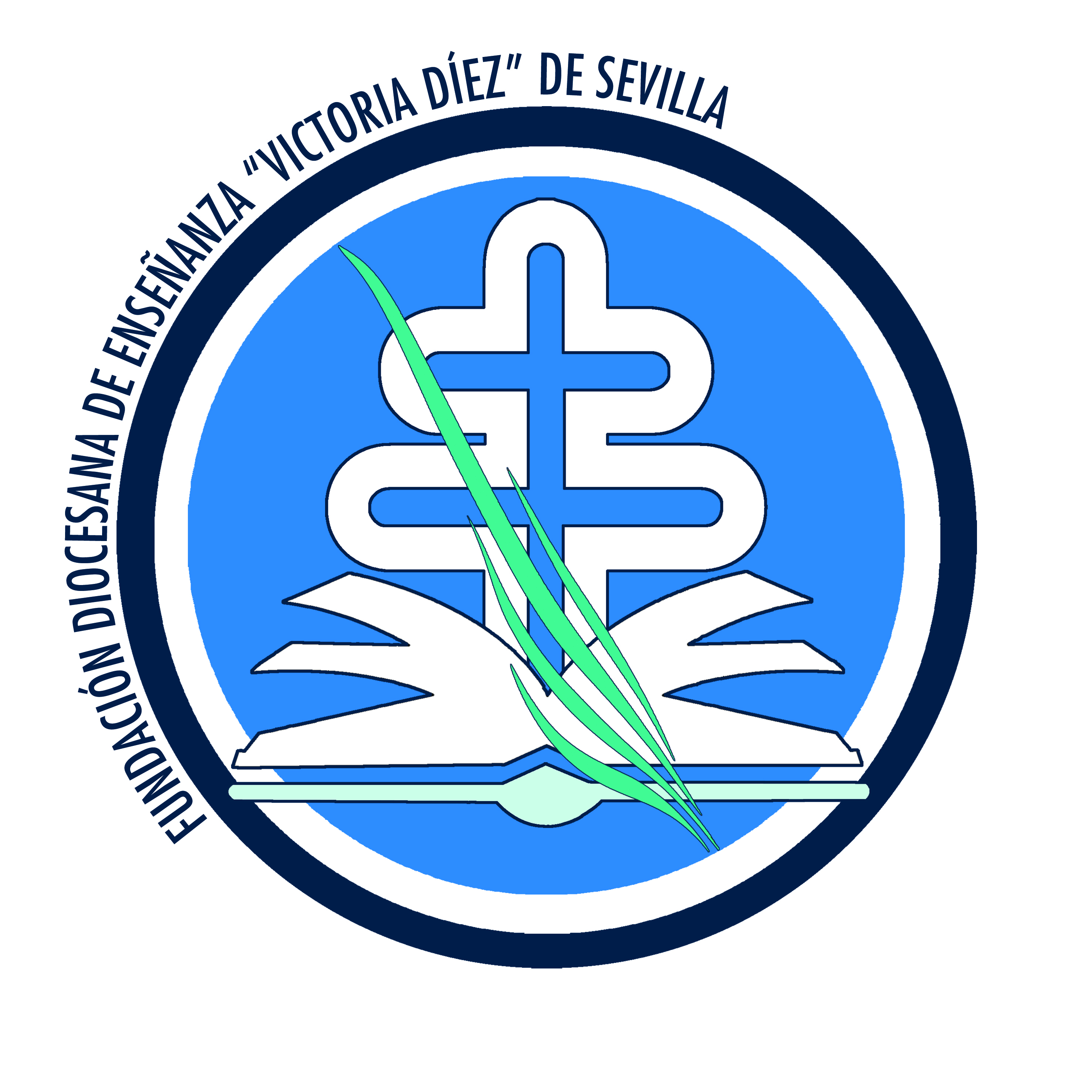 INFORMACIÓN APORTACIÓN VOLUNTARIALa Fundación Diocesana de Enseñanza Victoria Díez de Sevilla donde se haya integrado nuestro colegio San José de Cluny, fue constituida por la Archidiócesis de Sevilla. Su existencia se ha caracterizado por el esfuerzo para que el servicio educativo que se presta en los diferentes centros, suponga una propuesta de formación integral en el espíritu de Jesucristo y sobre todo por la defensa de una libertad de enseñanza como forma de lograr una escuela libre y abierta, seña de identidad católica de sus centros.Como ya se comentó en las distintas reuniones de principio de curso, a lo largo de estos años, gracias al esfuerzo y buen hacer de toda la comunidad educativa, se han logrado mejoras que realzan valores añadidos a nuestro Colegio con el objetivo común de conseguir una enseñanza de calidad. Ello requiere, entre otros requisitos, una mejora continua de nuestros servicios e instalaciones para seguir creciendo y aportar lo mejor a nuestros alumnos/as dentro del marco educativo actual. Para poder continuar con toda la labor ya iniciada y abordar nuevos proyectos, solicitamos vuestra colaboración con nuestra Fundación y en concreto con nuestro colegio con una aportación económica libre y voluntaria. Los donativos que se recauden contarán con los beneficios fiscales previstos en la ley 49/2002, de 23 de diciembre, de régimen fiscal de las entidades sin fines lucrativos y de los incentivos fiscales al mecenazgo, ley a la que se encuentra acogida nuestra Fundación. El porcentaje de desgravación es de un 75 % hasta los primeros 150 euros y un 30% a partir de 150 euros. A dicho objeto el colegio comunicará a la Agencia Tributaria todas las aportaciones recibidas mediante la presentación del Modelo 182.Adjunto se os envía un boletín con el ruego de que aquellos que libre y voluntariamente deseen colaborar, lo entreguen debidamente cumplimentado en la Secretaría del centro.Desde la Fundación y el colegio queremos agradecerles una vez más vuestra confianza así como vuestra colaboración desinteresada para poder lograr los fines fundacionales. Una pequeña contribución de cada uno nos permite conseguir mucho entre todos.APORTACIÓN VOLUNTARIA A FAVOR DE LA FUNDACIÓN DIOCESANA DE ENSEÑANZA “VICTORIA DÍEZ”Deseo colaborar con la Fundación Diocesana de Enseñanza "Victoria Díez" de Sevilla, Colegio San José de Cluny, en el desarrollo de sus fines de interés general, en especial de los referidos a la educación de la infancia y de la juventud, sin que dicha colaboración conlleve ningún tipo de contraprestación. Las aportaciones realizadas tendrán carácter irrevocable. No obstante, la presente autorización quedará sin efecto cuando el abajo firmante lo comunique formalmente a la FundaciónDeseo colaborar con la Fundación Diocesana de Enseñanza "Victoria Díez" de Sevilla, Colegio San José de Cluny, en el desarrollo de sus fines de interés general, en especial de los referidos a la educación de la infancia y de la juventud, sin que dicha colaboración conlleve ningún tipo de contraprestación. Las aportaciones realizadas tendrán carácter irrevocable. No obstante, la presente autorización quedará sin efecto cuando el abajo firmante lo comunique formalmente a la FundaciónDeseo colaborar con la Fundación Diocesana de Enseñanza "Victoria Díez" de Sevilla, Colegio San José de Cluny, en el desarrollo de sus fines de interés general, en especial de los referidos a la educación de la infancia y de la juventud, sin que dicha colaboración conlleve ningún tipo de contraprestación. Las aportaciones realizadas tendrán carácter irrevocable. No obstante, la presente autorización quedará sin efecto cuando el abajo firmante lo comunique formalmente a la FundaciónDeseo colaborar con la Fundación Diocesana de Enseñanza "Victoria Díez" de Sevilla, Colegio San José de Cluny, en el desarrollo de sus fines de interés general, en especial de los referidos a la educación de la infancia y de la juventud, sin que dicha colaboración conlleve ningún tipo de contraprestación. Las aportaciones realizadas tendrán carácter irrevocable. No obstante, la presente autorización quedará sin efecto cuando el abajo firmante lo comunique formalmente a la FundaciónDeseo colaborar con la Fundación Diocesana de Enseñanza "Victoria Díez" de Sevilla, Colegio San José de Cluny, en el desarrollo de sus fines de interés general, en especial de los referidos a la educación de la infancia y de la juventud, sin que dicha colaboración conlleve ningún tipo de contraprestación. Las aportaciones realizadas tendrán carácter irrevocable. No obstante, la presente autorización quedará sin efecto cuando el abajo firmante lo comunique formalmente a la FundaciónDeseo colaborar con la Fundación Diocesana de Enseñanza "Victoria Díez" de Sevilla, Colegio San José de Cluny, en el desarrollo de sus fines de interés general, en especial de los referidos a la educación de la infancia y de la juventud, sin que dicha colaboración conlleve ningún tipo de contraprestación. Las aportaciones realizadas tendrán carácter irrevocable. No obstante, la presente autorización quedará sin efecto cuando el abajo firmante lo comunique formalmente a la FundaciónDeseo colaborar con la Fundación Diocesana de Enseñanza "Victoria Díez" de Sevilla, Colegio San José de Cluny, en el desarrollo de sus fines de interés general, en especial de los referidos a la educación de la infancia y de la juventud, sin que dicha colaboración conlleve ningún tipo de contraprestación. Las aportaciones realizadas tendrán carácter irrevocable. No obstante, la presente autorización quedará sin efecto cuando el abajo firmante lo comunique formalmente a la FundaciónDeseo colaborar con la Fundación Diocesana de Enseñanza "Victoria Díez" de Sevilla, Colegio San José de Cluny, en el desarrollo de sus fines de interés general, en especial de los referidos a la educación de la infancia y de la juventud, sin que dicha colaboración conlleve ningún tipo de contraprestación. Las aportaciones realizadas tendrán carácter irrevocable. No obstante, la presente autorización quedará sin efecto cuando el abajo firmante lo comunique formalmente a la FundaciónDeseo colaborar con la Fundación Diocesana de Enseñanza "Victoria Díez" de Sevilla, Colegio San José de Cluny, en el desarrollo de sus fines de interés general, en especial de los referidos a la educación de la infancia y de la juventud, sin que dicha colaboración conlleve ningún tipo de contraprestación. Las aportaciones realizadas tendrán carácter irrevocable. No obstante, la presente autorización quedará sin efecto cuando el abajo firmante lo comunique formalmente a la FundaciónDeseo colaborar con la Fundación Diocesana de Enseñanza "Victoria Díez" de Sevilla, Colegio San José de Cluny, en el desarrollo de sus fines de interés general, en especial de los referidos a la educación de la infancia y de la juventud, sin que dicha colaboración conlleve ningún tipo de contraprestación. Las aportaciones realizadas tendrán carácter irrevocable. No obstante, la presente autorización quedará sin efecto cuando el abajo firmante lo comunique formalmente a la FundaciónDeseo colaborar con la Fundación Diocesana de Enseñanza "Victoria Díez" de Sevilla, Colegio San José de Cluny, en el desarrollo de sus fines de interés general, en especial de los referidos a la educación de la infancia y de la juventud, sin que dicha colaboración conlleve ningún tipo de contraprestación. Las aportaciones realizadas tendrán carácter irrevocable. No obstante, la presente autorización quedará sin efecto cuando el abajo firmante lo comunique formalmente a la FundaciónDeseo colaborar con la Fundación Diocesana de Enseñanza "Victoria Díez" de Sevilla, Colegio San José de Cluny, en el desarrollo de sus fines de interés general, en especial de los referidos a la educación de la infancia y de la juventud, sin que dicha colaboración conlleve ningún tipo de contraprestación. Las aportaciones realizadas tendrán carácter irrevocable. No obstante, la presente autorización quedará sin efecto cuando el abajo firmante lo comunique formalmente a la FundaciónDeseo colaborar con la Fundación Diocesana de Enseñanza "Victoria Díez" de Sevilla, Colegio San José de Cluny, en el desarrollo de sus fines de interés general, en especial de los referidos a la educación de la infancia y de la juventud, sin que dicha colaboración conlleve ningún tipo de contraprestación. Las aportaciones realizadas tendrán carácter irrevocable. No obstante, la presente autorización quedará sin efecto cuando el abajo firmante lo comunique formalmente a la FundaciónDATOS DEL APORTANTE (padre, madre, tutor/a legal)DATOS DEL APORTANTE (padre, madre, tutor/a legal)DATOS DEL APORTANTE (padre, madre, tutor/a legal)DATOS DEL APORTANTE (padre, madre, tutor/a legal)DATOS DEL APORTANTE (padre, madre, tutor/a legal)DATOS DEL APORTANTE (padre, madre, tutor/a legal)DATOS DEL APORTANTE (padre, madre, tutor/a legal)DATOS DEL APORTANTE (padre, madre, tutor/a legal)DATOS DEL APORTANTE (padre, madre, tutor/a legal)DATOS DEL APORTANTE (padre, madre, tutor/a legal)DATOS DEL APORTANTE (padre, madre, tutor/a legal)DATOS DEL APORTANTE (padre, madre, tutor/a legal)DATOS DEL APORTANTE (padre, madre, tutor/a legal)DATOS DEL APORTANTE (padre, madre, tutor/a legal)DATOS DEL APORTANTE (padre, madre, tutor/a legal)DATOS DEL APORTANTE (padre, madre, tutor/a legal)DATOS DEL APORTANTE (padre, madre, tutor/a legal)DATOS DEL APORTANTE (padre, madre, tutor/a legal)Apellidos, NombreApellidos, NombreApellidos, NombreDNIDesgravación *Desgravación *Desgravación *Apellidos, NombreApellidos, NombreApellidos, NombreDNIDesgravación *Desgravación *Desgravación ** Indicar con una X en la casilla DECLARACIÓN, en la declaración del IRPF.* Indicar con una X en la casilla DECLARACIÓN, en la declaración del IRPF.* Indicar con una X en la casilla DECLARACIÓN, en la declaración del IRPF.* Indicar con una X en la casilla DECLARACIÓN, en la declaración del IRPF.* Indicar con una X en la casilla DECLARACIÓN, en la declaración del IRPF.* Indicar con una X en la casilla DECLARACIÓN, en la declaración del IRPF.* Indicar con una X en la casilla DECLARACIÓN, en la declaración del IRPF.* Indicar con una X en la casilla DECLARACIÓN, en la declaración del IRPF.* Indicar con una X en la casilla DECLARACIÓN, en la declaración del IRPF.* Indicar con una X en la casilla DECLARACIÓN, en la declaración del IRPF.* Indicar con una X en la casilla DECLARACIÓN, en la declaración del IRPF.* Indicar con una X en la casilla DECLARACIÓN, en la declaración del IRPF.* Indicar con una X en la casilla DECLARACIÓN, en la declaración del IRPF.* Indicar con una X en la casilla DECLARACIÓN, en la declaración del IRPF.* Indicar con una X en la casilla DECLARACIÓN, en la declaración del IRPF.* Indicar con una X en la casilla DECLARACIÓN, en la declaración del IRPF.ORDEN DE PAGOORDEN DE PAGOORDEN DE PAGOORDEN DE PAGOORDEN DE PAGOORDEN DE PAGOORDEN DE PAGOORDEN DE PAGOORDEN DE PAGOORDEN DE PAGOORDEN DE PAGOORDEN DE PAGOORDEN DE PAGOORDEN DE PAGOORDEN DE PAGOORDEN DE PAGOORDEN DE PAGOORDEN DE PAGOORDEN DE PAGOEl abajo firmante, __________________________________________________________________________ padre, madre, tutor/aEl abajo firmante, __________________________________________________________________________ padre, madre, tutor/aEl abajo firmante, __________________________________________________________________________ padre, madre, tutor/aEl abajo firmante, __________________________________________________________________________ padre, madre, tutor/aEl abajo firmante, __________________________________________________________________________ padre, madre, tutor/aEl abajo firmante, __________________________________________________________________________ padre, madre, tutor/aEl abajo firmante, __________________________________________________________________________ padre, madre, tutor/aEl abajo firmante, __________________________________________________________________________ padre, madre, tutor/aEl abajo firmante, __________________________________________________________________________ padre, madre, tutor/aEl abajo firmante, __________________________________________________________________________ padre, madre, tutor/aEl abajo firmante, __________________________________________________________________________ padre, madre, tutor/aEl abajo firmante, __________________________________________________________________________ padre, madre, tutor/aEl abajo firmante, __________________________________________________________________________ padre, madre, tutor/aEl abajo firmante, __________________________________________________________________________ padre, madre, tutor/adel alumno/a ________________________________________________________________________ del curso _________________________ AUTORIZO, del alumno/a ________________________________________________________________________ del curso _________________________ AUTORIZO, del alumno/a ________________________________________________________________________ del curso _________________________ AUTORIZO, del alumno/a ________________________________________________________________________ del curso _________________________ AUTORIZO, del alumno/a ________________________________________________________________________ del curso _________________________ AUTORIZO, del alumno/a ________________________________________________________________________ del curso _________________________ AUTORIZO, del alumno/a ________________________________________________________________________ del curso _________________________ AUTORIZO, del alumno/a ________________________________________________________________________ del curso _________________________ AUTORIZO, del alumno/a ________________________________________________________________________ del curso _________________________ AUTORIZO, del alumno/a ________________________________________________________________________ del curso _________________________ AUTORIZO, del alumno/a ________________________________________________________________________ del curso _________________________ AUTORIZO, del alumno/a ________________________________________________________________________ del curso _________________________ AUTORIZO, del alumno/a ________________________________________________________________________ del curso _________________________ AUTORIZO, del alumno/a ________________________________________________________________________ del curso _________________________ AUTORIZO, del alumno/a ________________________________________________________________________ del curso _________________________ AUTORIZO, del alumno/a ________________________________________________________________________ del curso _________________________ AUTORIZO, del alumno/a ________________________________________________________________________ del curso _________________________ AUTORIZO, del alumno/a ________________________________________________________________________ del curso _________________________ AUTORIZO, del alumno/a ________________________________________________________________________ del curso _________________________ AUTORIZO, a la domiciliación del pago de la APORTACIÓN VOLUNTARIA, aceptando la orden de cobro, según los conceptos aceptados en el cuadro adjunto:a la domiciliación del pago de la APORTACIÓN VOLUNTARIA, aceptando la orden de cobro, según los conceptos aceptados en el cuadro adjunto:a la domiciliación del pago de la APORTACIÓN VOLUNTARIA, aceptando la orden de cobro, según los conceptos aceptados en el cuadro adjunto:a la domiciliación del pago de la APORTACIÓN VOLUNTARIA, aceptando la orden de cobro, según los conceptos aceptados en el cuadro adjunto:a la domiciliación del pago de la APORTACIÓN VOLUNTARIA, aceptando la orden de cobro, según los conceptos aceptados en el cuadro adjunto:a la domiciliación del pago de la APORTACIÓN VOLUNTARIA, aceptando la orden de cobro, según los conceptos aceptados en el cuadro adjunto:a la domiciliación del pago de la APORTACIÓN VOLUNTARIA, aceptando la orden de cobro, según los conceptos aceptados en el cuadro adjunto:a la domiciliación del pago de la APORTACIÓN VOLUNTARIA, aceptando la orden de cobro, según los conceptos aceptados en el cuadro adjunto:a la domiciliación del pago de la APORTACIÓN VOLUNTARIA, aceptando la orden de cobro, según los conceptos aceptados en el cuadro adjunto:a la domiciliación del pago de la APORTACIÓN VOLUNTARIA, aceptando la orden de cobro, según los conceptos aceptados en el cuadro adjunto:a la domiciliación del pago de la APORTACIÓN VOLUNTARIA, aceptando la orden de cobro, según los conceptos aceptados en el cuadro adjunto:a la domiciliación del pago de la APORTACIÓN VOLUNTARIA, aceptando la orden de cobro, según los conceptos aceptados en el cuadro adjunto:a la domiciliación del pago de la APORTACIÓN VOLUNTARIA, aceptando la orden de cobro, según los conceptos aceptados en el cuadro adjunto:a la domiciliación del pago de la APORTACIÓN VOLUNTARIA, aceptando la orden de cobro, según los conceptos aceptados en el cuadro adjunto:a la domiciliación del pago de la APORTACIÓN VOLUNTARIA, aceptando la orden de cobro, según los conceptos aceptados en el cuadro adjunto:a la domiciliación del pago de la APORTACIÓN VOLUNTARIA, aceptando la orden de cobro, según los conceptos aceptados en el cuadro adjunto:a la domiciliación del pago de la APORTACIÓN VOLUNTARIA, aceptando la orden de cobro, según los conceptos aceptados en el cuadro adjunto:a la domiciliación del pago de la APORTACIÓN VOLUNTARIA, aceptando la orden de cobro, según los conceptos aceptados en el cuadro adjunto:a la domiciliación del pago de la APORTACIÓN VOLUNTARIA, aceptando la orden de cobro, según los conceptos aceptados en el cuadro adjunto:Titular de la cuentaTitular de la cuentaTitular de la cuentaTitular de la cuentaTitular de la cuentaDNIDNIDNIDomicilioDomicilioDomicilioDomicilioDomicilioPoblaciónPoblaciónPoblaciónPoblaciónPoblaciónCódigo postal y provinciaCódigo postal y provinciaCódigo postal y provinciaCódigo IBAN cuentaCódigo IBAN cuentaCódigo IBAN cuentaCódigo IBAN cuentaCódigo IBAN cuentaConceptosConceptosConceptosConceptosConceptosConceptosCuantíasCuantíasCuantíasCuantías(X)(X)(X)Un solo pago (octubre)Un solo pago (octubre)Un solo pago (octubre)Un solo pago (octubre)Un solo pago (octubre)Un solo pago (octubre)172,50 €172,50 €172,50 €172,50 €Dos pagos (octubre y marzo)Dos pagos (octubre y marzo)Dos pagos (octubre y marzo)Dos pagos (octubre y marzo)Dos pagos (octubre y marzo)Dos pagos (octubre y marzo)86,25€86,25€86,25€86,25€MensualMensualMensualMensualMensualMensual17,25€17,25€17,25€17,25€En Sevilla a ________ de _________________________ de ____________ En Sevilla a ________ de _________________________ de ____________ En Sevilla a ________ de _________________________ de ____________ En Sevilla a ________ de _________________________ de ____________ En Sevilla a ________ de _________________________ de ____________ En Sevilla a ________ de _________________________ de ____________ En Sevilla a ________ de _________________________ de ____________ En Sevilla a ________ de _________________________ de ____________ En Sevilla a ________ de _________________________ de ____________ En Sevilla a ________ de _________________________ de ____________ En Sevilla a ________ de _________________________ de ____________ En Sevilla a ________ de _________________________ de ____________ En Sevilla a ________ de _________________________ de ____________ En Sevilla a ________ de _________________________ de ____________ En Sevilla a ________ de _________________________ de ____________ En Sevilla a ________ de _________________________ de ____________ En Sevilla a ________ de _________________________ de ____________                                                                 Firma _________________________________________________________                                                                 Firma _________________________________________________________                                                                 Firma _________________________________________________________                                                                 Firma _________________________________________________________                                                                 Firma _________________________________________________________                                                                 Firma _________________________________________________________                                                                 Firma _________________________________________________________                                                                 Firma _________________________________________________________                                                                 Firma _________________________________________________________                                                                 Firma _________________________________________________________                                                                 Firma _________________________________________________________                                                                 Firma _________________________________________________________                                                                 Firma _________________________________________________________ La totalidad o parte de los datos personales reseñados podrán incorporarse a un fichero de datos del que es responsable la entidad donataria y que tiene por objeto el cumplimiento de sus obligaciones legales respectivas. El que suscribe el presente documento garantiza la veracidad de los datos personales facilitados y se compromete a comunicar cualquier actualización de los mismos. De conformidad con el nuevo Reglamento General de Protección de Datos de la Unión Europea, los titulares de los datos tienen reconocidos y podrán ejercitar gratuitamente los derechos de acceso, cancelación, rectificación y oposición mediante escrito a la Fundación Diocesana de Enseñanza "Victoria Díez" de Sevilla, Colegio San José de Cluny.La totalidad o parte de los datos personales reseñados podrán incorporarse a un fichero de datos del que es responsable la entidad donataria y que tiene por objeto el cumplimiento de sus obligaciones legales respectivas. El que suscribe el presente documento garantiza la veracidad de los datos personales facilitados y se compromete a comunicar cualquier actualización de los mismos. De conformidad con el nuevo Reglamento General de Protección de Datos de la Unión Europea, los titulares de los datos tienen reconocidos y podrán ejercitar gratuitamente los derechos de acceso, cancelación, rectificación y oposición mediante escrito a la Fundación Diocesana de Enseñanza "Victoria Díez" de Sevilla, Colegio San José de Cluny.La totalidad o parte de los datos personales reseñados podrán incorporarse a un fichero de datos del que es responsable la entidad donataria y que tiene por objeto el cumplimiento de sus obligaciones legales respectivas. El que suscribe el presente documento garantiza la veracidad de los datos personales facilitados y se compromete a comunicar cualquier actualización de los mismos. De conformidad con el nuevo Reglamento General de Protección de Datos de la Unión Europea, los titulares de los datos tienen reconocidos y podrán ejercitar gratuitamente los derechos de acceso, cancelación, rectificación y oposición mediante escrito a la Fundación Diocesana de Enseñanza "Victoria Díez" de Sevilla, Colegio San José de Cluny.La totalidad o parte de los datos personales reseñados podrán incorporarse a un fichero de datos del que es responsable la entidad donataria y que tiene por objeto el cumplimiento de sus obligaciones legales respectivas. El que suscribe el presente documento garantiza la veracidad de los datos personales facilitados y se compromete a comunicar cualquier actualización de los mismos. De conformidad con el nuevo Reglamento General de Protección de Datos de la Unión Europea, los titulares de los datos tienen reconocidos y podrán ejercitar gratuitamente los derechos de acceso, cancelación, rectificación y oposición mediante escrito a la Fundación Diocesana de Enseñanza "Victoria Díez" de Sevilla, Colegio San José de Cluny.La totalidad o parte de los datos personales reseñados podrán incorporarse a un fichero de datos del que es responsable la entidad donataria y que tiene por objeto el cumplimiento de sus obligaciones legales respectivas. El que suscribe el presente documento garantiza la veracidad de los datos personales facilitados y se compromete a comunicar cualquier actualización de los mismos. De conformidad con el nuevo Reglamento General de Protección de Datos de la Unión Europea, los titulares de los datos tienen reconocidos y podrán ejercitar gratuitamente los derechos de acceso, cancelación, rectificación y oposición mediante escrito a la Fundación Diocesana de Enseñanza "Victoria Díez" de Sevilla, Colegio San José de Cluny.La totalidad o parte de los datos personales reseñados podrán incorporarse a un fichero de datos del que es responsable la entidad donataria y que tiene por objeto el cumplimiento de sus obligaciones legales respectivas. El que suscribe el presente documento garantiza la veracidad de los datos personales facilitados y se compromete a comunicar cualquier actualización de los mismos. De conformidad con el nuevo Reglamento General de Protección de Datos de la Unión Europea, los titulares de los datos tienen reconocidos y podrán ejercitar gratuitamente los derechos de acceso, cancelación, rectificación y oposición mediante escrito a la Fundación Diocesana de Enseñanza "Victoria Díez" de Sevilla, Colegio San José de Cluny.La totalidad o parte de los datos personales reseñados podrán incorporarse a un fichero de datos del que es responsable la entidad donataria y que tiene por objeto el cumplimiento de sus obligaciones legales respectivas. El que suscribe el presente documento garantiza la veracidad de los datos personales facilitados y se compromete a comunicar cualquier actualización de los mismos. De conformidad con el nuevo Reglamento General de Protección de Datos de la Unión Europea, los titulares de los datos tienen reconocidos y podrán ejercitar gratuitamente los derechos de acceso, cancelación, rectificación y oposición mediante escrito a la Fundación Diocesana de Enseñanza "Victoria Díez" de Sevilla, Colegio San José de Cluny.La totalidad o parte de los datos personales reseñados podrán incorporarse a un fichero de datos del que es responsable la entidad donataria y que tiene por objeto el cumplimiento de sus obligaciones legales respectivas. El que suscribe el presente documento garantiza la veracidad de los datos personales facilitados y se compromete a comunicar cualquier actualización de los mismos. De conformidad con el nuevo Reglamento General de Protección de Datos de la Unión Europea, los titulares de los datos tienen reconocidos y podrán ejercitar gratuitamente los derechos de acceso, cancelación, rectificación y oposición mediante escrito a la Fundación Diocesana de Enseñanza "Victoria Díez" de Sevilla, Colegio San José de Cluny.La totalidad o parte de los datos personales reseñados podrán incorporarse a un fichero de datos del que es responsable la entidad donataria y que tiene por objeto el cumplimiento de sus obligaciones legales respectivas. El que suscribe el presente documento garantiza la veracidad de los datos personales facilitados y se compromete a comunicar cualquier actualización de los mismos. De conformidad con el nuevo Reglamento General de Protección de Datos de la Unión Europea, los titulares de los datos tienen reconocidos y podrán ejercitar gratuitamente los derechos de acceso, cancelación, rectificación y oposición mediante escrito a la Fundación Diocesana de Enseñanza "Victoria Díez" de Sevilla, Colegio San José de Cluny.La totalidad o parte de los datos personales reseñados podrán incorporarse a un fichero de datos del que es responsable la entidad donataria y que tiene por objeto el cumplimiento de sus obligaciones legales respectivas. El que suscribe el presente documento garantiza la veracidad de los datos personales facilitados y se compromete a comunicar cualquier actualización de los mismos. De conformidad con el nuevo Reglamento General de Protección de Datos de la Unión Europea, los titulares de los datos tienen reconocidos y podrán ejercitar gratuitamente los derechos de acceso, cancelación, rectificación y oposición mediante escrito a la Fundación Diocesana de Enseñanza "Victoria Díez" de Sevilla, Colegio San José de Cluny.La totalidad o parte de los datos personales reseñados podrán incorporarse a un fichero de datos del que es responsable la entidad donataria y que tiene por objeto el cumplimiento de sus obligaciones legales respectivas. El que suscribe el presente documento garantiza la veracidad de los datos personales facilitados y se compromete a comunicar cualquier actualización de los mismos. De conformidad con el nuevo Reglamento General de Protección de Datos de la Unión Europea, los titulares de los datos tienen reconocidos y podrán ejercitar gratuitamente los derechos de acceso, cancelación, rectificación y oposición mediante escrito a la Fundación Diocesana de Enseñanza "Victoria Díez" de Sevilla, Colegio San José de Cluny.La totalidad o parte de los datos personales reseñados podrán incorporarse a un fichero de datos del que es responsable la entidad donataria y que tiene por objeto el cumplimiento de sus obligaciones legales respectivas. El que suscribe el presente documento garantiza la veracidad de los datos personales facilitados y se compromete a comunicar cualquier actualización de los mismos. De conformidad con el nuevo Reglamento General de Protección de Datos de la Unión Europea, los titulares de los datos tienen reconocidos y podrán ejercitar gratuitamente los derechos de acceso, cancelación, rectificación y oposición mediante escrito a la Fundación Diocesana de Enseñanza "Victoria Díez" de Sevilla, Colegio San José de Cluny.La totalidad o parte de los datos personales reseñados podrán incorporarse a un fichero de datos del que es responsable la entidad donataria y que tiene por objeto el cumplimiento de sus obligaciones legales respectivas. El que suscribe el presente documento garantiza la veracidad de los datos personales facilitados y se compromete a comunicar cualquier actualización de los mismos. De conformidad con el nuevo Reglamento General de Protección de Datos de la Unión Europea, los titulares de los datos tienen reconocidos y podrán ejercitar gratuitamente los derechos de acceso, cancelación, rectificación y oposición mediante escrito a la Fundación Diocesana de Enseñanza "Victoria Díez" de Sevilla, Colegio San José de Cluny.La totalidad o parte de los datos personales reseñados podrán incorporarse a un fichero de datos del que es responsable la entidad donataria y que tiene por objeto el cumplimiento de sus obligaciones legales respectivas. El que suscribe el presente documento garantiza la veracidad de los datos personales facilitados y se compromete a comunicar cualquier actualización de los mismos. De conformidad con el nuevo Reglamento General de Protección de Datos de la Unión Europea, los titulares de los datos tienen reconocidos y podrán ejercitar gratuitamente los derechos de acceso, cancelación, rectificación y oposición mediante escrito a la Fundación Diocesana de Enseñanza "Victoria Díez" de Sevilla, Colegio San José de Cluny.La totalidad o parte de los datos personales reseñados podrán incorporarse a un fichero de datos del que es responsable la entidad donataria y que tiene por objeto el cumplimiento de sus obligaciones legales respectivas. El que suscribe el presente documento garantiza la veracidad de los datos personales facilitados y se compromete a comunicar cualquier actualización de los mismos. De conformidad con el nuevo Reglamento General de Protección de Datos de la Unión Europea, los titulares de los datos tienen reconocidos y podrán ejercitar gratuitamente los derechos de acceso, cancelación, rectificación y oposición mediante escrito a la Fundación Diocesana de Enseñanza "Victoria Díez" de Sevilla, Colegio San José de Cluny.La totalidad o parte de los datos personales reseñados podrán incorporarse a un fichero de datos del que es responsable la entidad donataria y que tiene por objeto el cumplimiento de sus obligaciones legales respectivas. El que suscribe el presente documento garantiza la veracidad de los datos personales facilitados y se compromete a comunicar cualquier actualización de los mismos. De conformidad con el nuevo Reglamento General de Protección de Datos de la Unión Europea, los titulares de los datos tienen reconocidos y podrán ejercitar gratuitamente los derechos de acceso, cancelación, rectificación y oposición mediante escrito a la Fundación Diocesana de Enseñanza "Victoria Díez" de Sevilla, Colegio San José de Cluny.La totalidad o parte de los datos personales reseñados podrán incorporarse a un fichero de datos del que es responsable la entidad donataria y que tiene por objeto el cumplimiento de sus obligaciones legales respectivas. El que suscribe el presente documento garantiza la veracidad de los datos personales facilitados y se compromete a comunicar cualquier actualización de los mismos. De conformidad con el nuevo Reglamento General de Protección de Datos de la Unión Europea, los titulares de los datos tienen reconocidos y podrán ejercitar gratuitamente los derechos de acceso, cancelación, rectificación y oposición mediante escrito a la Fundación Diocesana de Enseñanza "Victoria Díez" de Sevilla, Colegio San José de Cluny.La totalidad o parte de los datos personales reseñados podrán incorporarse a un fichero de datos del que es responsable la entidad donataria y que tiene por objeto el cumplimiento de sus obligaciones legales respectivas. El que suscribe el presente documento garantiza la veracidad de los datos personales facilitados y se compromete a comunicar cualquier actualización de los mismos. De conformidad con el nuevo Reglamento General de Protección de Datos de la Unión Europea, los titulares de los datos tienen reconocidos y podrán ejercitar gratuitamente los derechos de acceso, cancelación, rectificación y oposición mediante escrito a la Fundación Diocesana de Enseñanza "Victoria Díez" de Sevilla, Colegio San José de Cluny.